Piątek 27 marcaTemat : Tropimy ortografię. Zapisujemy temat w zeszyciePodręcznik str. 60-61Odpowiadamy na pytania 1 i 2  Pod tematem lekcji zapisujemy;Nie z rzeczownikami piszemy razem ( podajemy po  3 przykłady) Nie z przymiotnikami i przysłówkami piszemy razem ( podajemy po 3 przykłady)Nie z czasownikami piszemy oddzielnie(podajemy po 3 przykłady)3. Wykonujemy zadania w ćwiczeniach str.52-55Warto przypomnieć , że w ogłoszeniu ważne są pytaniaKiedy ? Gdzie? Co? Kto? Jak się skontaktować?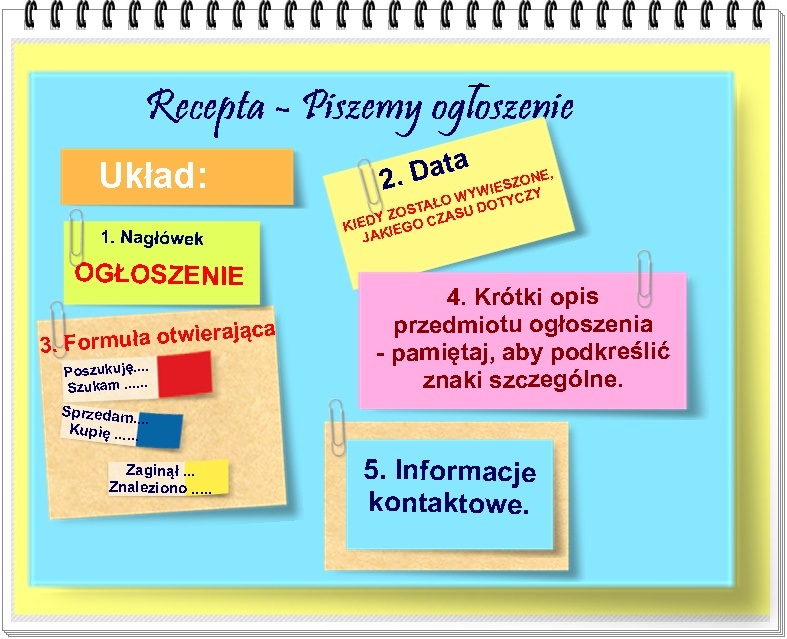 